ИНФОРМАЦИОННОЕ СООБЩЕНИЕоб объявлении конкурсного отбора инновационных социальных проектов (комплексов мер) субъектов Российской Федерации по созданию семейных многофункциональных центровФонд поддержки детей, находящихся в трудной жизненной ситуации
(далее – Фонд), в соответствии с Приказом Минтруда России 
от 21 февраля 2023 г. № 97 «О реализации в 2023-2024 гг. в отдельных субъектах Российской Федерации пилотного проекта по созданию семейных многофункциональных центров» проводит конкурсный отбор инновационных социальных проектов (комплексов мер) субъектов Российской Федерации по созданию семейных многофункциональных центров (далее – конкурс). Семейный многофункциональный центр – организация или структурное подразделение организации социального обслуживания, предоставляющая комплексную социальную помощь, социальные услуги и услуги по социальному сопровождению семьям, в том числе с детьми, находящимся в трудной жизненной ситуации, социально опасном положении, молодым семьям, семьям участников специальной военной операции, другим категориям семей (далее – Семейный МФЦ).К участию в конкурсе приглашаются органы исполнительной власти субъектов Российской Федерации в сфере социальной защиты и социального обслуживания.Условия и порядок проведения конкурса, включая требования к заявителям и проектам, представляемым на конкурс, определяются Приказом Минтруда России от 21 февраля 2023 г. № 97 «О реализации в 2023-2024 гг. в отдельных субъектах Российской Федерации пилотного проекта по созданию семейных многофункциональных центров», Положением о конкурсном отборе инновационных социальных проектов (комплексов мер) субъектов Российской Федерации в сфере поддержки детей и семей с детьми, находящихся в трудной жизненной ситуации, утвержденного решением правления Фонда (протокол заседания правления Фонда от 16 апреля 2021 г. № 2) и Конкурсной документацией по конкурсному отбору инновационных социальных проектов (комплексов мер) субъектов Российской Федерации по созданию семейных многофункциональных центров, утвержденной приказом Фонда 
от 28 февраля 2024 г. № 17.Материалы по конкурсу размещены на сайте Фонда: http://www.fond-detyam.ru/ в разделе  «Гранты» (подраздел «Конкурсы», вкладка «Для органов исполнительной власти субъектов РФ»).Период реализации проектов: 15 месяцев (с 1 июля 2024 г. по 30 сентября 2025 г.).Объем финансирования одного регионального комплекса мер:
до 10 000 000 рублей.Дата начала конкурса – 29 февраля 2024 г. Срок приема заявок – с 1 апреля по 15 апреля 2024 г.Заявка на участие в конкурсе подается в электронном виде через официальный сайт Фонда https://fond-detyam.ru/ на платформе https://конкурсыфонда.рф/. 15 апреля 2024 г. в 23:30 мск возможность заполнения и подачи заявок на платформе закрывается.Участники конкурса могут обращаться в Фонд: по вопросам разъяснения условий конкурса и подготовки проектного предложения (разделы 1-4 заявки) по телефону: 8 (495) 374-53-06 доб. 145, 141, 143, 8 (926) 600-39-49 (Департамент поддержки социальных проектов);по вопросам формирования бюджета проекта (разделы 5-6 заявки) по телефону:8 (495) 374-53-06, доб. 136, 114 (Департамент управления финансами и имуществом).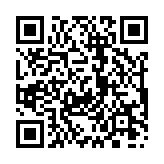 https://www.fond-detyam.ru/ 